От уроков литературык познанию мира киноискусстваОбращение на уроках литературы к киноискусству не новый вид работы, но сегодня этот культурный взаимообмен обрастает новыми смыслами.	В силу бурного развития информационных технологий видеокультура безжалостна вытесняет литературу из сферы детских интересов. Именно поэтому возможно превратить кинематограф из соперника в союзника. Сопоставить не иллюстрации, а целые эпизоды, не статичные образы героев, а образы, оживлённые актёрами. Мало того, кино, как и литература, искусство синтетическое: в нём работают и художники, и композиторы. Мы можем научить детей смотреть фильмы, особенно экранизации, оценивать их с эстетических позиций, сравнивать трактовки режиссёров с авторским замыслом; видеть возможности кинодеталей, осмысливать роль цвета, света, планов, музыки. Сопоставление кинофрагмента с фрагментом текста проводится аналогично с иллюстрацией.	Многие методисты утверждают, что обращаться к кино- и театральному искусству можно лишь после изучения литературного произведения, потому что созданные актёрами и режиссёром зрительные образы будут подавлять активность читательского воображения. В силу этого у любопытного читателя может сложиться впечатление о том, что увиденное им на экране или сцене – единственно возможная интерпретация. Традиционный путь от словесного произведения к его киноинтерпретации не даёт желаемого результата.Наш опыт подсказывает, что интерес к литературе повышается, а литературное развитие школьников протекает интенсивнее при специально организованном взаимодействии читательской и зрительской деятельности. Учителям-словесникам необходимо воспитание культурно грамотного человека, умеющего читать, рассуждать, дискутировать. И в данном случае на помощь приходит кино. Через кинообразы мы помогаем учащимся усваивать классические произведения.Через кино на уроках литературы решаются следующие задачи:	– становление духовного мира ребенка;	– приобщение к систематическому чтению через увиденное на экране;	– воздействие на сознание учащихся через экранизацию;	– слияние читательского и зрительского вкуса;   	– формирование умения сопоставлять литературные образы с кинообразами;	– развитие навыков экранного восприятия, нахождения  общего и различного в литературном произведении и фильме.Для выполнения этих задач в процессе активного внедрения кино в уроки литературы возможно следующее:Изменить литературно-центрическое направление в восприятии произведений искусства в сторону кино с помощью дополнения существующих выразительных средств и приемов.Сделать более активным и направленным на восприятие критическое мышление школьников через язык видеообразов.Подчинять звукопластичный характер образов возможностям детского сочинительства.Создать условия для сохранения языкового богатства через повышение престижа экранизированной киноклассики.Активизировать воздействие аудиовизуальных искусств на уроках литературы для создания у учащихся целостной картины образов, максимально приближенных к жизни через уникальность личностного восприятия у ребенка.Максимально переходить от поверхностного, стереотипного чтения и восприятия произведений к целенаправленному, внимательному и опосредованному целевыми установками, направленному на оценку и размышление.	Однако можно назвать и минусы воздействия кино на юных читателей:	– снижается техника чтения;	– недостаточно четко изучается стиль художественного произведения;	– не видна авторская оценка поступков героев.	Так при изучении «Повестей Белкина» А.С. Пушкина, в частности «Барышни-крестьянки», возможно обращение к фильму «Барышня-крестьянка» (реж. А. Сахаров, .). 	Особенность пушкинских прозаических образов персонажей состоит в том, что они, с одной стороны, целостны, а с другой – неконкретны. У Пушкина нет портретов – вместо них в редких случаях одна-две детали: «Ей было семнадцать лет. Черные глаза оживляли её смуглое и очень приятное лицо» – это о Лизе. Портреты заменяются перечислением основных качеств характера и привычек персонажей, причём зачастую качества не называются, а проявляются в поступках. Для неискушённого читателя доосознание образа персонажа – занятие трудное: чем меньше опор в тексте, тем сильнее вероятность того, что образ останется схематичным, не обретёт жизненной конкретики.	Фильм А. Сахарова «Барышня-крестьянка» поможет убедить читателей в том, что герои Пушкина не схемы, что каждая деталь текста – знак, который нельзя пропустить и который поможет читателю оживить мир повести.Илл. 17. Из архива изостудии школы-интерната.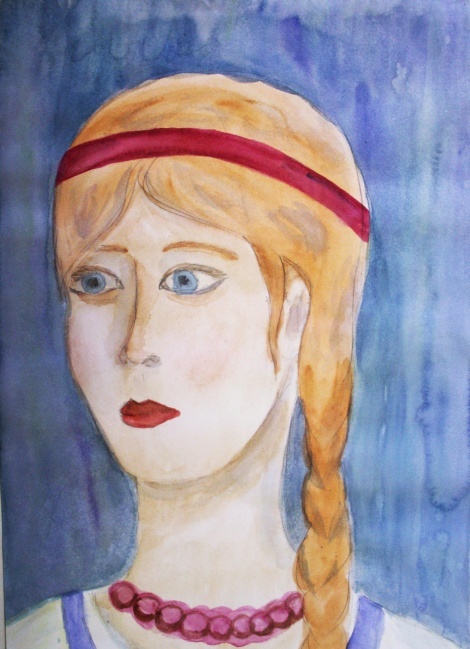 	Для того, чтобы работа проходила более динамично, можно разделить класс на несколько групп. Каждая группа сравнивает средства создания образа одного из персонажей в повести и кинофильме.	Так же можно работать и с повестью А.С. Пушкина «Станционный смотритель» при анализе образов героев.	Современные дети зачастую не умеют сопереживать, сочувствовать героям, а воспитывать ребенка – это прямая обязанность учителя-словесника. Так, при просмотре фильма «Станционный смотритель» (реж. С. Соловьев, .) мы обращаемся к эпизоду в финале: дочь Самсона Вырина, Дуня, плачет на могиле своего отца, понимая и оценивая свои ошибки. Мы видим в глазах детей сострадание, а подчас даже слёзы. Таким образом, кино на современном этапе в большей степени, нежели слово, способно воздействовать на духовное воспитание школьников.	У современных школьников также слабо развито воображение: они не могут представить картины, созданные авторами. Например, рассматривая повесть Н.В. Гоголя «Ночь перед Рождеством», учителя литературы могут столкнуться с такой проблемой: слабо разбираясь в стиле Гоголя, дети не видят юмористических картин. А просмотр одноимённого мультфильма (реж. В. Брумберг, .), в частности, сцен: «Пацюк ест галушки», «Солоха ворует звезды, а чёрт – месяц», «Вакула летит на чёрте в Санкт-Петербург к царице» вызывает смех у детей, что облегчает задачу учителя по формулированию выводов об особенностях юмора и стиля Гоголя, а также о народном творчестве малороссов.	С другой стороны, современные дети недостаточно хорошо владеют историей России. Это особенно ярко видно при изучении «Песни про царя Ивана Васильевича, его опричника Кирибеевича и купца Калашникова» М.Ю. Лермонтова. Дети не ориентируются в эпохе правления царя Ивана Грозного: не могут понять забавы царя, то есть кулачные бои на Москве-реке, а также незаслуженные казни.	К сожалению, это произведение лишь однажды привлекло внимание отечественных кинематографистов – и то в эпоху «великого немого» («Песнь про купца Калашникова», 4 сцены, реж. В. Гончаров, .). Как бы помогла цветная экранизация современным детям ёмко и ярко представить себе историческую обстановку, в которой разворачиваются события «Песни…»! Так что это произведение ещё ждёт своего часа…	Таким образом, для эффективности взаимодействия кино и литературы необходимо предварительное знакомство учеников со средствами кинематографической выразительности. Обсуждение кинофильма должно завершаться созданием проблемной ситуации, мотивирующей обращение школьников к литературному источнику.